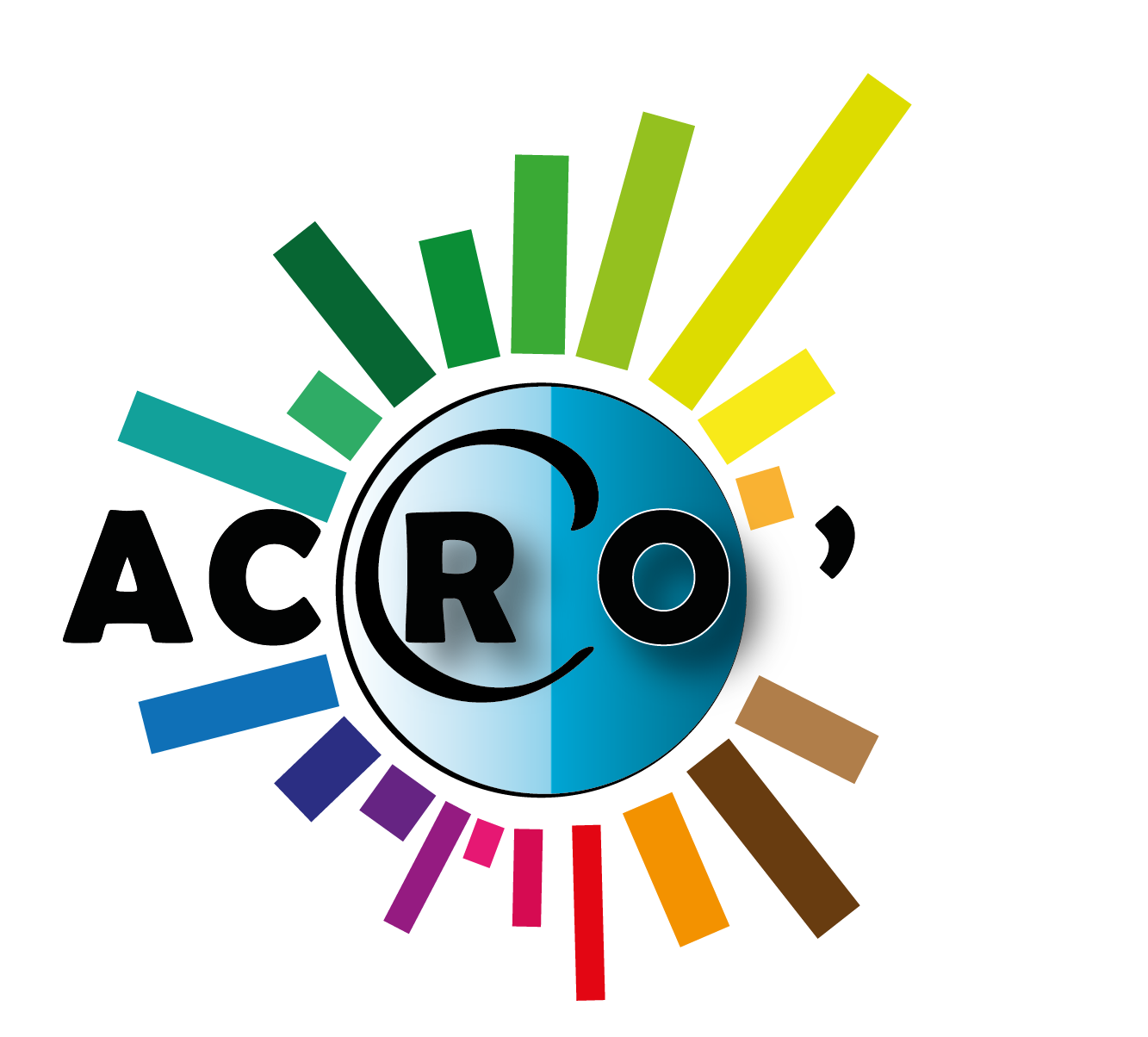 Poste à pourvoir : animateur accueil de loisirs Type de contrat : CEERémunération : 70€ Coordonnées de la structureNom de l’entreprise/ Association : Mairie Saint Clair du RhôneAdresse : Places Charles de Gaulle	Code postal :   38370	    Ville : Saint Clair du Rhône   Département : IsèreDescriptif du posteMissions / tâches :Garant du projet pédagogiqueAccueillir les enfants et leurs famillesProposer et animer des activités (sportive, manuelle, grand jeu etc…)Rendre compte à sa hiérarchieEtre force de propositionJe recherche des animateurs pour chaque période de vacances scolaire tant pour l’accueil de loisirs que pour des séjoursNiveau de diplôme ou expérience professionnelle requis/souhaités :
Niveau BAFA mais le BP est un plus……………………………………………………ContactNom :	BOUSAID			 		Prénom : BarhyMail : alsh@mairie-stclairdurhone.comTéléphone : 0688135068